2017-18 DI CHALLENGE PREVIEWSRISING STARS CHALLENGE – FRIENDS EVERYWHERE (KINDERGARTEN – 2ND GRADE)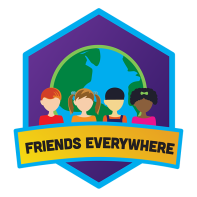 Explore how children of different cultures live, learn and play.Create and present a play that tells a story about 2 different cultures.Present similarities and differences between the 2 cultures.Design and build a prop that will transform and be used in 2 different ways.Create costumes and scenery to help tell the story.TECHNICAL CHALLENGE – MAZE CRAZE (3rd – 5th Grade)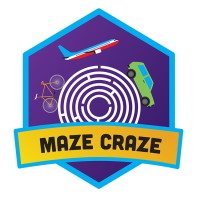 Design and build a device to navigate a tournament-provided maze.Design and build a prop that transforms in the maze.Design and build a way to remove an object from the maze.Create and present a story about a journey through the maze.Create and present two Team Choice Elements that show off the team’s interests, skills, areas of strength, and talents.SCIENTIFIC CHALLENGE – UNLIKELY ATTRACTION (3rd – 5th grade)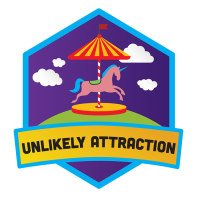 Explore scientific concepts used in amusement park attractions.Design and build an attraction that uses scientific concepts during its operation.Create and present a story that features the attraction operating in an unlikely location.Portray the unlikely location using sights and sounds.Create and present two Team Choice Elements that show off the team’s interests, skills, areas of strength, and talents.ENGINEERING CHALLENGE – DROP ZONE (3rd – 5th grade)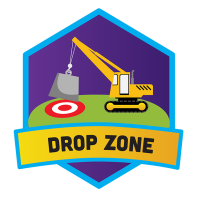 Design, build and test a freestanding structure that can withstand impacts from dropped weights.Tell a story about a sudden event with dramatic impact.Design and create a visible or audible depiction of the story’s sudden event.Create and present two Team Choice Elements that show off the team’s interests, skills, areas of strength, and talents.FINE ARTS – CHANGE OF TUNE (3rd – 5th grade)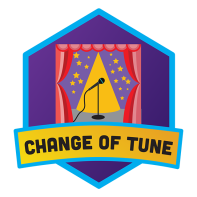 Create and present a musical that includes a change in plans.Include music and lyrics that enhance the storytelling.Create and present a spectacle as part of the musical.Design and integrate a set change into the musical.Create and present two Team Choice Elements that show off the team’s interests, skills, areas of strength, and talents.IMPROVISATIONAL – TREASURE! (3rd – 5th grade)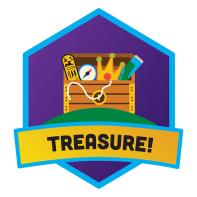 Research different cultures and famous explorers.Create and present an improvisational skit about a quest to return a lost cultural treasure to its owner.Integrate two explorers and a prop into the quest.Show how characters work together to overcome a setback.SERVICE LEARNING – INSIDE IMPACT (3rd – 5th grade)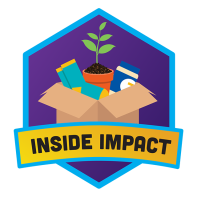 Identify, design, carry out, and evaluate a project that addresses a need in a real community.Create a live presentation that highlights the project and the impact it made on the community.Create infographics that include information about the project.Create a storage device that transforms as the story of the project unfolds.Create and present two Team Choice Elements that show off the team’s interests, skills, areas of strength, and talents.INSTANT CHALLENGE – aLL TEAMS (ALL GRADES)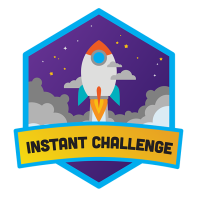 Engage in quick, creative, and critical thinking.At tournaments, teams receive an IC and the materials with which to solve it.Team members must think on their feet to produce a solution in a period of 5-8 minutes.ICs are performance based, task-based, or a combination of the two.Although each IC has different requirements, all ICs reward teams for their teamwork.ICs are kept confidential until the day of the tournament.